Муниципальное образование «Смидовичский муниципальный район»Еврейской автономной областиСОБРАНИЕ ДЕПУТАТОВРЕШЕНИЕ01.09.2020                                                                                                   № 77пос. СмидовичО внесении изменений в решение Собрания депутатов от 26.10.2017 № 84 «Об утверждении Правил  землепользования и застройки поселка Николаевка муниципального образования «Николаевское городское поселение» Смидовичского муниципального района Еврейской автономной области» В соответствии со статьей 33 Градостроительного кодекса Российской Федерации Собрание депутатовРЕШИЛО:1. Внести в решение Собрания депутатов от 26.10.2017 № 84 «Об утверждении Правил  землепользования и застройки поселка Николаевка муниципального образования «Николаевское городское поселение» Смидовичского муниципального района Еврейской автономной области»  (далее – Правила) следующие изменения:1.1. В разделе 13 «Градостроительные регламенты»:1.1.1. таблицу пункта 1.2. Ц – 2. «Зона центра деловой, производственной и коммерческой активности при транспортных узлах»  подраздела 1. «Центральные общественно – деловые зоны» дополнить строкой следующего содержания:1.1.2. таблицу пункта 3.2 Ж-2. «Зона малоэтажной смешанной жилой застройки» подраздела 3. «Жилые зоны» дополнить строкой следующего содержания:2. Опубликовать настоящее решение в газете «Районный вестник» и разместить на официальном сайте Смидовичского муниципального района.	3. Настоящее решение вступает в силу после дня его официального опубликования.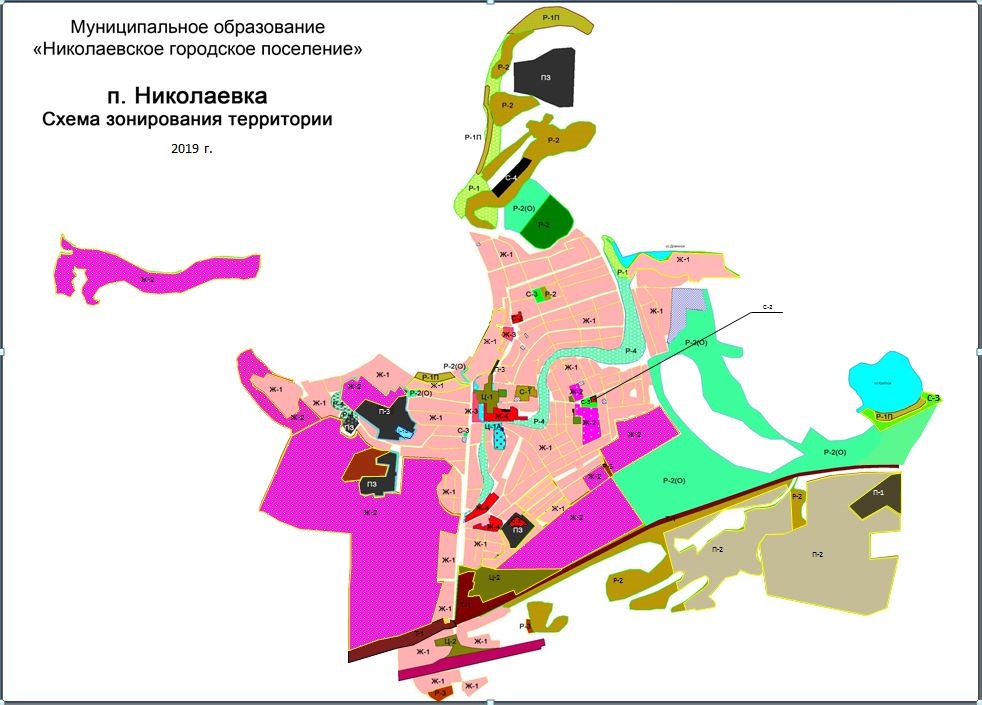 «Связь 6.8Размещение объектов связи, радиовещания, телевидения, включая воздушные радиорелейные, надземные и подземные кабельные линии связи, линии радиофикации, антенные поля, усилительные пункты на кабельных линиях связи, инфраструктуру спутниковой связи и телерадиовещания, за исключением объектов связи, размещение которых предусмотрено содержанием видов разрешенного использования с кодами 3.1.1, 3.2.3, антенно-мачтовые сооружения»«Улично-дорожная сеть 12.0.1Размещение объектов улично-дорожной сети: автомобильных дорог, трамвайных путей и пешеходных тротуаров в границах населенных пунктов, пешеходных переходов, бульваров, площадей, проездов, велодорожек и объектов велотранспортной и инженерной инфраструктуры;размещение придорожных стоянок (парковок) транспортных средств в границах городских улиц и дорог, за исключением предусмотренных видами разрешенного использования с кодами 2.7.1, 4.9, 7.2.3, а также некапитальных сооружений, предназначенных для охраны транспортных средств»Председатель Собрания депутатовР.Ф. РекрутГлава муниципального районаМ.В. Шупиков